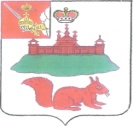 АДМИНИСТРАЦИЯ  КИЧМЕНГСКО-ГОРОДЕЦКОГО МУНИЦИПАЛЬНОГО РАЙОНА  ВОЛОГОДСКОЙ ОБЛАСТИРАСПОРЯЖЕНИЕ                от 14.11.2016    №  348-р                         с. Кичменгский ГородокО назначении ответственного	На основании ПОР. 01-202/16 от 26.10.2016 года назначить ответственным за подготовку территориальных схем и региональных программ в сфере обращения с отходами Рябеву Е.М. – начальника управления по экономической политике и сельскому хозяйству администрации района.Первый заместитель Главы администрации района                      А.С.Щепелин